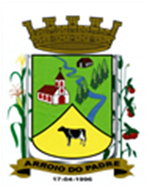 ESTADO DO RIO GRANDE DO SULMUNICÍPIO DE ARROIO DO PADREGABINETE DO PREFEITOA			Mensagem 89/2021Câmara Municipal de VereadoresSenhor PresidenteSenhores VereadoresQuero cumprimentá-lo assim como os demais membros desta Casa Legislativa, neste momento em que circunstâncias impõem que seja enviado para apreciação mais um projeto de lei.	Desde modo, o projeto de lei 89/2021 busca abrir Crédito Adicional Especial no orçamento municipal do exercício 2021 para que se providencie o pagamento referente a atualização de um valor referente a um convênio celebrado entre o Município de Arroio do Padre e a Metroplan – Fundação Estadual de Planejamento Metropolitano e Regional.	Na análise da prestação de contas, anos depois de ter sido entregue, nos foram informadas algumas inconsistências a serem resolvidas entre as quais verifica-se a necessidade de resistir o valor de uma atualização apurada, conforme indicado na própria notificação recebida pelo Município de R$ 1.480,05 (um mil quatrocentos e oitenta reais e cinco centavos).	Isto exposto sendo esta restituição ou devolução, condição para a aprovação da prestação de contas, aguarda-se a aprovação do presente projeto de lei ao qual pede-se tramitação em regime de urgência.	Nada mais para o momento.Atenciosamente.Arroio do Padre, 08 de junho de 2021._____________________Rui Carlos PeterPrefeito MunicipalAo Sr.Deoclécio Vinston LermPresidente da Câmara Municipal de VereadoresArroio do Padre/RSESTADO DO RIO GRANDE DO SULMUNICÍPIO DE ARROIO DO PADREGABINETE DO PREFEITOPROJETO DE LEI Nº 89, DE 08 DE JUNHO DE 2021.Autoriza o Município de Arroio do Padre a realizar abertura de Crédito Adicional Especial no Orçamento Municipal de 2021.Art. 1° Fica autorizado o Município de Arroio do Padre, Poder Executivo, a realizar abertura de Crédito Adicional Especial no Orçamento do Município para o exercício de 2021, no seguinte programa de trabalho e respectivas categorias econômicas e conforme a quantia indicada:02 – Gabinete do Prefeito04 – Encargos Gerais28 – Encargos Especiais845 – Outras Transferências0000 – Encargos Especiais0003 - Restituição de Saldos de Transferências recebidas da União e Estado3.3.30.93.00.00.00 – Indenizações e Restituições. R$ 1.480,05 (um mil quatrocentos e oitenta reais e cinco centavos)Fonte de Recurso: 0001 - LivreArt. 2° Servirão de cobertura para o Crédito Adicional Especial de que trata o art. 1° desta Lei, recursos financeiros provenientes do superávit financeiro verificado no exercício de 2020 na Fonte de Recurso: 0001 – Livre, no valor de R$ 1.480,05 (um mil quatrocentos e oitenta reais e cinco centavos).Art. 3° Esta Lei entra em vigor na data de sua publicação.      Arroio do Padre, 08 de junho de 2021.Visto técnico:Loutar PriebSecretário de Administração, Planejamento, Finanças, Gestão e Tributos.                                     Rui Carlos PeterPrefeito Municipal